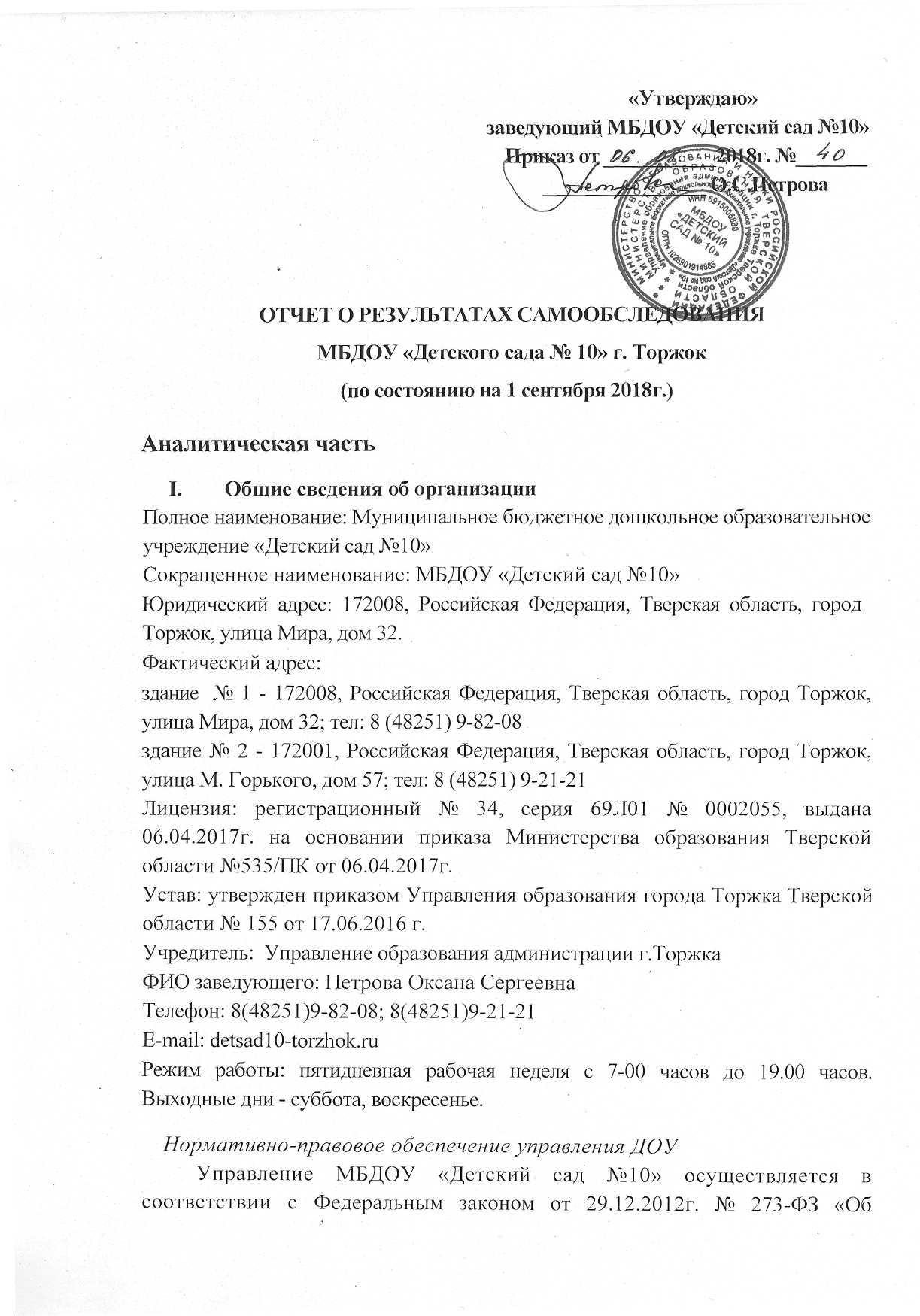 образовании в Российской Федерации», а так же следующими локальными документами:- Договором между МБДОУ «Детский сад №10» и родителями (законными представителями) воспитанников;- Трудовыми договорами между администрацией и работниками ДОУ;Локальные акты:- Штатное расписание;- Приказы заведующего;- Должностные инструкции работников ДОУ;- Правила внутреннего трудового распорядка;- Инструкции по охране жизни и здоровья детей в ДОУ;- Положения, разработанные в соответствии с «Законом об образовании в РФ»;- Перспективные планы работы воспитателей.II.Система управления организацииУправление ДОУ осуществляется на основе принципов законности, демократии, информационной открытости, учета общественного мнения и носит государственно-общественный характер. Непосредственное управление ДОУ  осуществляет заведующий, который назначается на должность и освобождается от должности приказом Учредителя в порядке, установленном законодательством Российской Федерации. Формами самоуправления детским садом являются:- Управляющий совет ДОУ;- Общее собрание ДОУ;- Совет педагогов ДОУ;- Родительский комитет ДОУ.	Общее собрание ДОУ осуществляет полномочия трудового коллектива, обсуждает проект коллективного договора. Рассматривает и обсуждает программу развития ДОУ, рассматривает и обсуждает проект годового плана работы ДОУ, обсуждает вопросы состояния трудовой дисциплины в ДОУ и мероприятия по ее укреплению. Рассматривает вопросы охраны и безопасности условий труда работников, охраны труда воспитанников в ДОУ, рассматривает и принимает Устав ДОУ, обсуждает дополнения, и изменения, вносимые в Устав ДОУ.	Педагогический совет ДОУ осуществляет управление педагогической деятельностью ДОУ. Определяет направления образовательной деятельности ДОУ. Отбирает и утверждает общеобразовательные и коррекционные программы для использования в ДОУ. Рассматривает проект годового плана работы ДОУ, заслушивает отчеты заведующего о создании условий для реализации образовательных программ в ДОУ, обсуждает вопросы содержания, форм и методов образовательного процесса, планирования образовательной деятельности, рассматривает вопросы повышения квалификации и переподготовки кадров, организует выявление, обобщение, распространение, внедрение педагогического опыта среди педагогических работников ДОУ.	Родительский комитет ДОУ выполняет следующие функции: содействует организации совместных мероприятий в ДОУ, оказывает посильную помощь ДОУ в укреплении материально-технической базы, благоустройстве его помещений, детских площадок.III. Образовательная деятельность	МБДОУ «Детский сад №10» реализует обучение и воспитание детей по основной общеобразовательной программе дошкольного образования, разработанной заместителем заведующей по воспитательной и методической работе и творческой группой педагогов на основе примерной образовательной программы «Детство» (авторы Т.И.Бабаева, А.Г.Гогоберидзе, З.А.Михайлова и др.). Программа соответствует Федеральными государственными требованиями к структуре основной общеобразовательной программы дошкольного образования.	Содержание программы соответствует основным положениям возрастной психологии и дошкольной педагогики; выстроено с учетом принципа интеграции образовательных областей в соответствии с возрастными возможностями и особенностями воспитанников, спецификой и возможностями образовательных областей.	Образовательный процесс в ДОУ строится с учетом контингента воспитанников, их индивидуальных и возрастных особенностей в соответствии с требованиями ОП ДО. 	Основной формой образования и воспитания является игра и виды детской деятельности (игровая, коммуникативная, трудовая, познавательно-исследовательская, продуктивная, музыкально - художественная, чтение художественной литературы).	В ДОУ реализуются современные методики дошкольного образования, используются информационные технологии, создана комплексная система планирования образовательной деятельности с учетом направленности реализуемой образовательной программы, возрастных особенностей воспитанников, которая позволяет поддерживать качество подготовки воспитанников к школе на достаточно высоком уровне.	Воспитательная работа с детьми проводится по всем направлениям в соответствии со структурой личности ребенка. Режимные моменты, игра, образовательная деятельность, праздники, досуги и другие мероприятия, - все виды жизнедеятельности ребенка в саду способствуют гармоничному развитию всех его сфер.	Годовой план составляется в соответствии с анализом работы за предыдущий год, с учетом профессионального уровня педагогов.	Коррекционная работа осуществляется учителями-логопедами и строится на основе комплекса медико-педагогического подхода. Коррекционые занятия проводятся индивидуально и малыми подгруппами. Частота проведения индивидуальных занятий определяется характером и степенью выраженности речевого нарушения, возрастом и индивидуальными психофизическими особенностями детей, продолжительность индивидуальных занятий 10-15 минут.Дополнительные образовательные услуги, предоставляемые в ДОУ организованы для наиболее полного удовлетворения потребностей населения во всестороннем образовании детей, развитии их индивидуальных способностей и интересов, обеспечении единства преемственности семейного и общественного воспитания, а также с целью привлечения средств из дополнительных источников финансирования на развитие материальной базы и повышение заработной платы сотрудников. Платные дополнительные образовательные услугиБесплатные дополнительные образовательные услуги МБДОУ «Детский сад №10» обеспечивает обучение, воспитание, присмотр и уход детей в возрасте от 1,5 до 7 лет.Основные структурные единицы – группы общеразвивающей направленности:От 1,5 до 2 лет-1 группа	От 2 до 3 лет - 2 группыОт 3 до 4 лет - 2 группыОт 4 до 5 - 3 группы      От 5 до 6 - 2 группыОт 6 до 7 - 2 группыIV. Кадровое обеспечениеСложившийся кадровый состав ДОУ позволяет вести воспитательно – образовательную работу с детьми на высоком  профессиональном уровне.  	Численность руководящего состава соответствует его проектной мощности (количеству возрастных групп и их наполняемости детьми), реализации режимов функционирования.	Уровень квалификации педагогических и иных работников соответствует квалификационным характеристикам по соответствующей должности.Уровень образования: высшее профессиональное - 7 человек среднее профессиональное (педагогическое) – 18 человекСтаж педагогической деятельности:Аттестация педагогических работников:	Воспитателям Рычковой Т.В. и Макаровой Ю.С. – установлена первая квалификационная категория – приказ Министерства образования Тверской области от 20.03.2018г. №22-АВ течение учебного года 3 педагога Карандашева С.А., Шмелева И.А. и Монахова Г.Ю. прошли курсы повышения квалификации при ГБОУ ДПО ТОИУУ по теме «Организация образовательного процесса в соответствии с ФГОС». 	Все педагоги ДОУ принимали активное участие в работе городских МО. Воспитатели Макарова Ю.С. и Рычкова Т.В. подготовили и провели открытые мероприятия по экологическому развитию воспитанников на уровне города.Карандашева С.А., Шмелева И.А., Макарова Ю.С., Чижова А.И., Пономарева Н.Н., Харчикова Е.А., Монахова Г.Ю. – организовали образовательную деятельность для студентов очного отделения ГБП ОУ «Торжокский педагогический колледж им. Ф.В.Бадюлина»	За прошедший учебный год педагоги участвовали в разнообразных мероприятиях, выставках, конкурсах:Рычкова Т.В. - I место в муниципальном этапе Всероссийского профессионального конкурса «Воспитатель года»;Рычкова Т.В. – победитель в номинации «Лучшее интернет – портфолио регионального этапа Всероссийского конкурса «Воспитатель года России – 2018»;Шмелева И.А. – участница конференции фестиваля лучших педагогических практик «Позитивная социализация и индивидуализация развития ребенка в рамках партнерства с семьями воспитанников – как одно из условий реализации программы МБДОУ «Детский сад №10» города Торжка» при ГБОУ ДПО  ТОИУУ;Макарова Ю.С., Карандашева С.А, Шекина Н.М.- разместили методический материал из опыта работы на сайте УО г.Торжка;Шекина Н.М., Карандашева С.А., Шмелева И.А. - члены жюри II Регионального этапа Всероссийского конкурса исследовательских работ и проектов младших школьников «Я – исследователь»;Рычкова Т.В. – член жюри городского конкурса «Принц и принцесса. Волшебная школа»Карандашева С.А., Шекина Н.М., Макарова Ю.С. – опубликовали материалы из опыта работы на страницах электронного периодического издания «Педагогическая газета»;Карандашева С.А.  – дипломант международного конкурса в номинации «Портфолио педагога ДОУ» с конкурсной работой «Моя педагогическая практика»;Шмелева И.А., Карандашева С.А. – лауреаты VI Всероссийского конкурса профессионального мастерства воспитателей и педагогов ДОУ «Современный детский сад -2018»; Чижова А.И., Карандашева С.А. – участники Всероссийского конкурса «Безопасность дошкольника на дороге: как её обеспечить?»Кузнецова Н.В. – опубликовала методическую разработку конспекта родительского собрания в подготовительной группе «Путешествие в мир цифр» на сайте ЗАВУЧ.ИНФО.Карандашева С.А. педагог высшей квалификационной категории руководитель ГМО воспитателей старших групп.	Разместили методический материал из опыта работы на сайте Управления образования администрации г.Торжка:Шекина Н.М. «Использование приема мнемотехники в логопедической практике»;Карандашева С.А. «Сказкотерапия в работе с детьми старшего дошкольного возраста»;Макарова Ю.С. «Речевое развитие детей старшего дошкольного возраста в соответствии с требованиями ФГОС ДО» Обобщили опыт работы на МО города Торжка:Макарова Ю.С. «Развитие творческих способностей у детей 4–5 лет посредством рисования»;Шмелева И.А. «Обеспечение поддержки семейного воспитания – одна из вариативных форм дошкольного образования»;Рычкова Т.В. «Техника «квиллинг», как средство развития творческих способностей старших дошкольников».Активно сотрудничали с ГБП ОУ «Торжокский педагогический колледж им. Ф.В.Бадюлина»Шекина Н.М. выступила на конференции «Взаимодействие с семьями воспитанников» (из опыта работы клуба «Мы вместе»), провела мастер-класс «Культура речи педагога ДОУ»;Рычкова Т.В. провела мастер-класс «Бумагопластика - как средство художественно-эстетического развития дошкольников»V. Материально-техническое обеспечение ДОУ	В ДОУ создана материально-техническая база для жизнеобеспечения и развития детей, систематически ведется работа по созданию предметно-развивающей среды. Воспитатели учитывают возрастные, индивидуальные особенности детей своей возрастной группы. Группы постепенно пополняются современным игровым оборудованием, современными информационными стендами. Предметная среда всех помещений оптимально насыщена, выдержана мера «необходимого и достаточного». 	Здания детского сада светлые, имеется центральное отопление, вода, канализация, сантехническое оборудование в удовлетворительном состоянии. 	В двух зданиях детского сада имеются: 6 групповых  комнат, спортивно- музыкальный зал, кабинеты: заведующей, учителя - логопеда, медицинский, методический, музыкального руководителя, зам. зав. по ХР, зам. зав. по ВМР, пищеблок, кладовые, подсобные помещения. Все кабинеты оформлены. 	В ДОУ не только уютно, красиво, удобно и комфортно детям, созданная развивающая среда открывает нашим воспитанникам весь спектр возможностей, направляет усилия детей на эффективное использование отдельных её элементов.	Развивающая предметно-пространственная среда обеспечивает творческую активность детей, предоставляет ребенку свободу выбора форм активности, обеспечивает содержание разных форм детской деятельности, гармоничное отношение ребенка с окружающим миром, безопасна и комфорта, соответствует интересам, потребностям и возможностям каждого ребенка. Даёт детям возможность общения и совместной деятельности (в том числе детей разного возраста) и взрослых, двигательной активности детей, а также возможности для уединения.Она обеспечивает:реализацию образовательной программы;организацию условий для инклюзивного образования;учет национально-культурных, климатических условий, в которых осуществляется образовательная деятельность;учет возрастных особенностей детей.Обеспечение безопасности	Здание детского сада оборудовано современной пожарно-охранной сигнализацией и тревожной кнопкой. Обеспечение условий безопасности в ДОУ выполняется согласно локальным нормативно-правовым документам. Имеются планы эвакуации. Разработан и утвержден паспорт антитеррористической защищенности. Разработана и утверждена пожарная декларация. Проводятся плановые и внеплановые инструктажи с сотрудниками по повышению антитеррористической безопасности.	Территория по всему периметру ограждена забором. Для обеспечения безопасности разработан Паспорт антитеррористической защищенности и инструкции для сотрудников по повышению антитеррористической безопасности. Проводится вводный инструктаж с вновь прибывшими сотрудниками, противопожарный инструктаж и инструктаж по мерам электробезопасности	С детьми проводятся беседы, занятия по ОБЖ, развлечения по соблюдению правил безопасности на дорогах. Ежедневно ответственными лицами осуществляется контроль с целью своевременного устранения причин, несущих угрозу жизни и здоровью воспитанников и работников.Результаты анализа показателей деятельности организацииХореографическое творчество «Обучение танцам», «Топотушки»Денис Е.С.Средняя, старшая и подготовительная к школе группы Декоративно-прикладное творчество «Мастерская творчества»Рычкова Т.В.Средняя группа«Экология – это интересно»Макарова Ю.С.Подготовительная к школе группа «Остров Читалия на планете Детства»Кепман Л.М.Старшие и подготовительные группы 2016-2017гг.2017-2018гг.до 5 лет56с 5 до 10 лет69с 10 до 15 лет33с 15 до 20 лет22свыше 20 лет85Всего2425высшая категория1 категориясоответствие2 педагога10 педагогов13 педагоговПоказателиЕдиница измеренияКоличествоОбразовательная деятельностьОбразовательная деятельностьОбразовательная деятельностьОбщее количество воспитанников, которые обучаются по программе дошкольного образованияв том числе обучающиеся:  человек297в режиме полного дня (8–12 часов)  человекв режиме кратковременного пребывания (3–5 часов)  человек1в семейной дошкольной группе  человек0по форме семейного образования с психолого-педагогическим сопровождением, которое организует детский сад  человек0Общее количество воспитанников в возрасте до трех летчеловек83Общее количество воспитанников в возрасте от трех до восьми летчеловек214Количество (удельный вес) детей от общей численности воспитанников, которые получают услуги присмотра и ухода, в том числе в группах: человек (процент)2968–12-часового пребываниячеловек (процент)99,6%12–14-часового пребываниячеловек (процент)0круглосуточного пребываниячеловек (процент)0Численность (удельный вес) воспитанников с ОВЗ от общей численности воспитанников, которые получают услуги:человек (процент)по коррекции недостатков физического, психического развитиячеловек (процент)обучению по образовательной программе дошкольного образованиячеловек (процент)9 (3%)присмотру и уходучеловек (процент)9 (3%)Средний показатель пропущенных по болезни дней на одного воспитанникадень18Общая численность педработников, в том числе количество педработников:человекс высшим образованиемчеловек6высшим образованием педагогической направленности (профиля)человек6средним профессиональным образованиемчеловек19средним профессиональным образованием педагогической направленности (профиля)человек19Количество (удельный вес численности) педагогических работников, которым по результатам аттестации присвоена квалификационная категория, в общей численности педагогических работников, в том числе:человек (процент)с высшейчеловек (процент)2 (8%)первойчеловек (процент)10 (40%)Количество (удельный вес численности) педагогических работников в общей численности педагогических работников, педагогический стаж работы которых составляет:человек (процент)до 5 летчеловек (процент)6 (24%)больше 30 летчеловек (процент)3 (12%)Количество (удельный вес численности) педагогических работников в общей численности педагогических работников в возрасте:человек (процент)до 30 летчеловек (процент)8 (32%)от 55 летчеловек (процент)3 (12%)Численность (удельный вес) педагогических и административно-хозяйственных работников, которые за последние 5 лет прошли повышение квалификации или профессиональную переподготовку, от общей численности таких работниковчеловек (процент)28 (100%)Численность (удельный вес) педагогических и административно-хозяйственных работников, которые прошли повышение квалификации по применению в образовательном процессе ФГОС, от общей численности таких работниковчеловек (процент)27 (96%)Соотношение «педагогический работник/воспитанник»человек/человек1/12Наличие в детском саду:да/нетмузыкального руководителяда/нетдаинструктора по физической культуреда/нетнетучителя-логопедада/нетдалогопедада/нетнетучителя-дефектологада/нетнетпедагога-психологада/нетнетИнфраструктураИнфраструктураИнфраструктураОбщая площадь помещений, в которых осуществляется образовательная деятельность, в расчете на одного воспитанникакв. м2Площадь помещений для дополнительных видов деятельности воспитанниковкв. м120Наличие в детском саду:да/нетфизкультурного залада/нетдамузыкального залада/нетдапрогулочных площадок, которые оснащены так, чтобы обеспечить потребность воспитанников в физической активности и игровой деятельности на улицеда/нетда